Bydgoszcz, dnia 18.10.2022 r.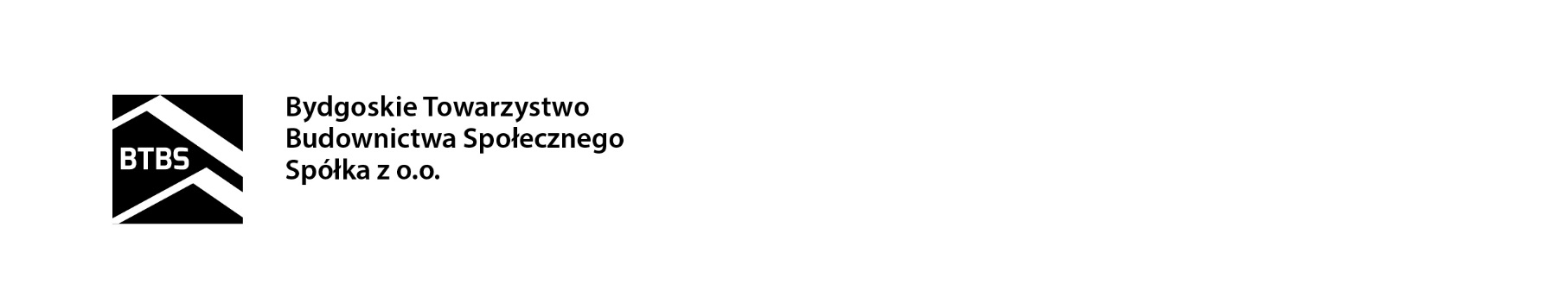 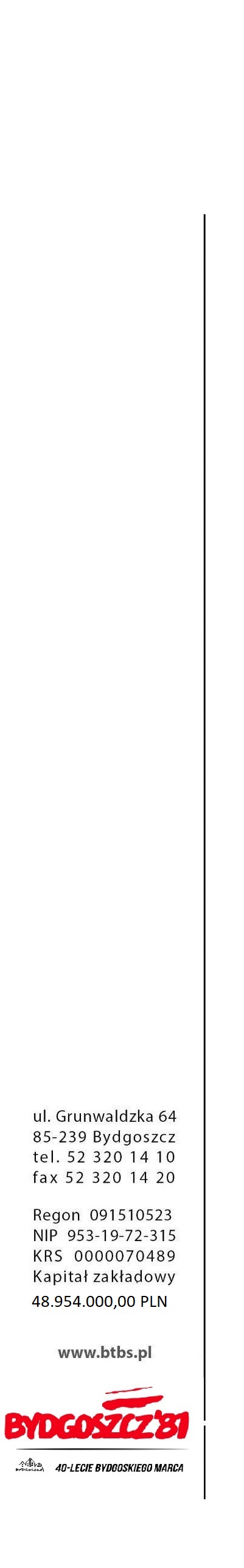 L.dz. 412/DOiON/MK-L/2022
Członkowie Rady NadzorczejBydgoskiego Towarzystwa Budownictwa Społecznego Spółki z o.o.w BydgoszczyZgodnie z ustaleniami z poprzedniego posiedzenia, uprzejmie zapraszam na,
kolejne posiedzenie Rady Nadzorczej Bydgoskiego Towarzystwa Budownictwa Społecznego, które zwołuję na dzień 25 października 2022 r. godz. 8.45 w siedzibie biura Spółki, z następującym porządkiem posiedzenia :otwarcie posiedzenia,stwierdzenie zdolności Rady do podejmowania uchwał,przyjęcie porządku posiedzenia,przyjęcie protokołu poprzedniego posiedzenia Rady Nadzorczej,przyjęcie kwartalnej informacji o Spółce,zaopiniowanie uchwały Zgromadzenia Wspólników w sprawie wniesienia przez Miasto Bydgoszcz do Spółki aportów w postaci nieruchomości,zaopiniowanie projektu uchwały Zgromadzenia Wspólników w sprawie zgody na nabycie nieruchomości, zaopiniowanie projektu uchwały Zgromadzenia Wspólników w sprawie zasad wyboru brokera ubezpieczeniowego,informacja Zarządu o bieżących sprawach Spółki i zakończenia inwestycji przy ul. Swarzewskiej/Sobieszewskiej w Bydgoszczy,pytania, uwagi, wnioski,zamknięcie posiedzenia.Z poważaniemPrzewodnicząca Rady Nadzorczej                 Ewa Czerska    załączniki :protokół posiedzenia RN z dnia 20 września 2022 r.,projekty uchwał Rady Nadzorczejprojekty uchwał Zgromadzenia Wspólników